Initial Self-Evaluation Form - Flaming Physical Therapy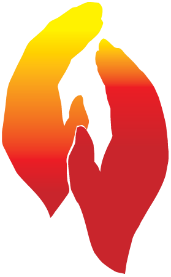 		11 Elsinore Avenue, Bath 		207-442-9810						68 Chapman Street, Damariscotta	207-563-7990		Patient’s Name:  ________________________________	Date:     _______________Date of Original Injury, symptoms or Pain:  ___________	Date of Birth: 	_______________PRESENT CONDITION / PAIN / SYMPTOMS:Please Shade or make an “X” in area (or areas) where you are experiencing pain /symptoms. If the symptoms travel/radiate, use an “arrow” to follow the path of painFeel free to use more than one symbol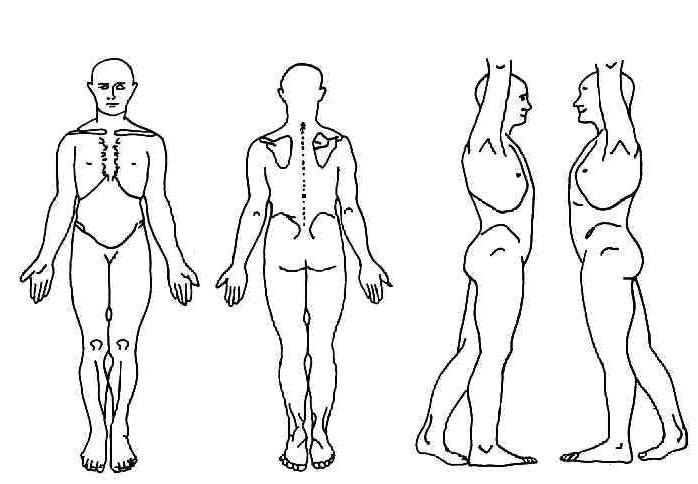 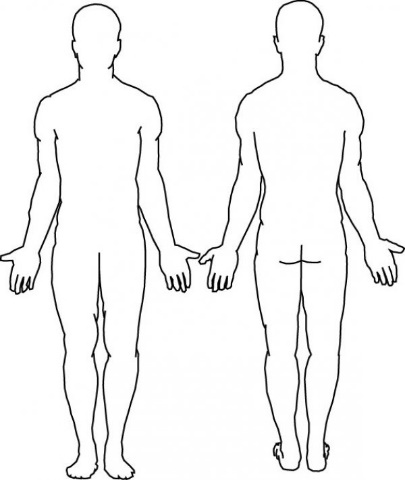 Current Injury/Symptom Descriptors: Circle any/all words that apply, add othersWhen and what initially caused you to seek Physical Therapy? ________________________    _________________________________________________________________________List symptom(s) that you “INITIALLY” experienced	 ________________________________Severity Initially:           0   1   2   3   4   5   6   7   8   9   10List Symptom(s) that you “CURRENTLY” experience	________________________________Severity Currently:        0   1   2   3   4   5   6   7   8   9   10Since Initiation, how has the pain changed? _______________________________________Initial Self-Evaluation Form – Flaming Physical Therapy (Continued)Since onset have your symptoms become:BETTER		B. WORSE		C. No CHANGEHow often do you experience the Symptoms? ________________________________What makes your symptoms Worse?Sitting		Standing	Walking	Bending	Lifting		OtherWhat eases your SymptomsSitting		Standing	Walking	Bending	Lifting		OtherHow much does your pain interfere with your activities?None (0%)			Rarely (1-19%)			Often (20-39%)		Moderate (40-59%)		Almost always (60-79%)		Always (80-100)Are you taking any Medications related to the reason you’re in PT?	YES	NOIf yes, What and how often?	 ________________________________PAST HISTORY OF SYMPTOMSHave you ever had these kinds of symptoms before?		YES	NOIf Yes, when was the previous episode?	  ________________________________How often have they reoccurred? 	 _______________________________________Has the frequency of severity of these symptoms increased since that former episode? FREQUENCY? 	 YES 	NO		B. SEVERITY?  	YES	NOPAST MEDICAL HISTORYAccidents or injuries?      	YES	NO	_________________________________Surgeries?			YES	NO	_________________________________Cancer?				YES	NO	COPD			YES	NOArthritis			YES	NO	Neurologic Disorders	YES	NOPregnancy?			YES	NO	Parkinson’s	YES	NOImmunosuppression?		YES	NO	Pacemaker 	YES	NOHave you had other related P.T. or Body work? __________________________By signing, I certify that all information in this form is true and correct to the best of my knowledge.Patient (or Guardian) Signature: ________________________________	Date: 	_________